REGION IV BLACKS IN GOVERNMENT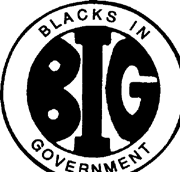 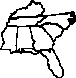 ALABAMA FLORIDA GEORGIA KENTUCKY MISSISSIPPI NORTH CAROLINA SOUTH CAROLINA TENNESSEEEXECUTIVE COMMITTEE MEETING Conference Planning Committee REPORTMay 17, 2023Name: Peggy WilsonE-Mail Address: peggy.sw@comcast.netCell Phone: (407)310-3090RESPONSIBILITIESThe Conference Planning Committee shall develop and implement plans for the Annual Training Conference to include action subcommittees for: finance and budget, training and education, speakers, banquet, annual business meeting, communication and public relations, and exhibits. S I.	ACTION ITEMSNoneII.	ACTIVITIESWork with the Regional President Honorable Mercer on workshops and registration.Email Registration Package to Chapters Presidents Thanks Dr. McKethan for Designing the Registration packageCoordinate with Kim Peterson on the Square fee (2.9%)As of 16 May seven (7) has registration for the conferenceSave the Date for the Conference email on 7 May 2023 Five (5)Workshops(HR)- USAJOB 101 (PD- Creating a Career Development Plan(EEO) -2 workshop(HR) – Maximizing Social Security and Retirement IncomeRegistration Fee $28.00 included the $2.9 Square FeeReceived 2 Souvenir AdSouvenir Booklet ad- Full page $127.00, Half Page ad - $77.00 and Quarter ad -$47.00III. CONCERNS / ISSUESIV. INVITATIONS & EVENTSJune 3, 2023, Region IV Virtual Training ConferenceAugust 28-31, 2023, National Training Institute